SUPPORTING MATERIALSOccurrence of Fipronil in residential house dust in presence and absence of pets: a hint for a comprehensive toxicological assessmentCecilia Testa1, Severyn Salis1, Nicola Rubattu1, Paola Roncada2, Roberto Miniero3a, and Gianfranco Brambilla3b1 Istituto Zooprofilattico Sperimentale della Sardegna, Department of Food Security, Sassari, Italy2 Department of Veterinary Medical Sciences, University of Bologna, via Tolara di Sopra 50, 40064 Ozzano Emilia (BO), Italy3 Istituto Superiore di Sanità, a Environment and Health Dept.; b Veterinary Public Health, Food Safety, and Nutrition Dept. Viale Regina Elena, 299 I-00161 Rome, ItalyTable 1S. Molecular, retention time, accurate mass, mass errors of Fipronil and its products.Table 2S. Computed use of Fipronil as veterinary drug per year in cats and dogs.Table 3S. Descriptors of total Fipronil presence in house dust in the presence of pets (pets+), accounting for the availability or not (g+/g-) of a private garden in the household. Test statistic = 0.430356; P value = 0.511814.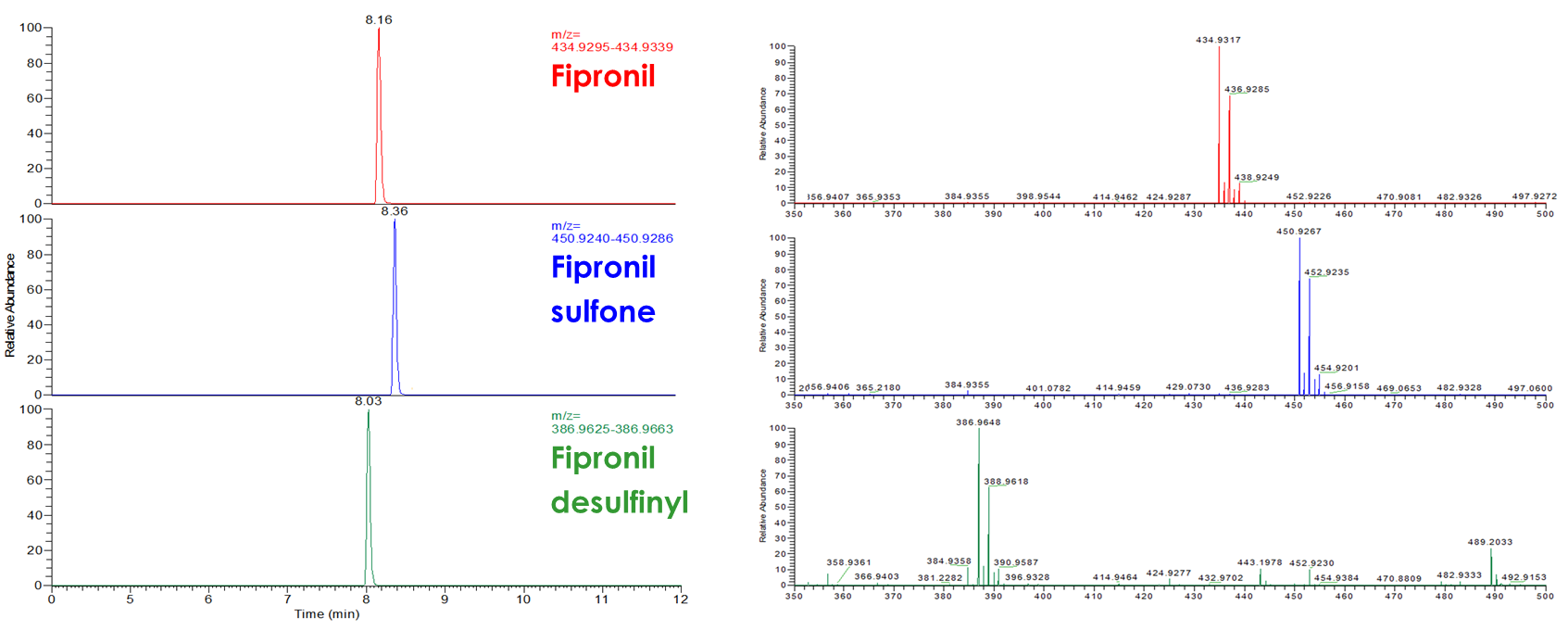 Figure 1S. Chromatograms and High-resolution mass spectra for Fipronil, Sulfone, and Desulfinyl.Compound     	Molecular formula       RT (min)	        Precursor ion                                 Mass error                                                                                                    Theoretical Experimental                   (ppm)Fipronil 	                    C12H4Cl2F6N4OS             8.16           434.9314        434.9317                             0.3               Fipronil-sulfone       C12H4Cl2F6N4O2S             8.36           450.9263        450.9267                             0.4               Fipronil desulfinyl    C12H4Cl2F6N4                   8.03           386.9639         386.9648                            0.9               Populationdogs (N)Treated%Treated(N)kg bwmeanPosologymg/kg per monthTreatmentsper year(N)F usemg per year10,717,479626,612,68517.076.788886,273,586,08010,717,479828,756,18017.076.788888,307,163,415Populationcats (N)88886,967,000624,298,6394.426.788881,018,399,1636,967,000825,692,0394.426.788881,348,512,344CountAverageAverageMedianStandard deviationStandard deviationMADMADMinimumMaximumLower quartilepet+ g-223298.773298.77832.615756.045756.04772.96772.9615.022605.9155.91pet+ g+387499.187499.18442.4815672.615672.6424.7424.715.067798.654.48Total606032.376032.37466.713182.113182.1448.92448.9215.067798.675.68Upper quartileUpper quartileStnd. skewnessStnd. skewnessStnd. skewnessStnd. kurtosisStnd. kurtosispet+ g-3775.493775.494.925054.925054.925056.210466.21046pet+ g+6090.576090.576.77346.77346.77348.265578.26557Total4284.54284.510.041110.041110.041116.173516.1735